1.	 Heiti skírteinisins 1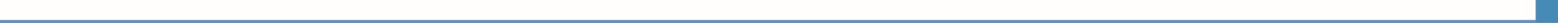 Dæmi:Matreiðslumaður, matreiðsla2	. Þýðing á heiti skírteinisins 2Dæmi:Chef3. Lýsing á kunnáttu og færniSkráið hæfni og kunnáttu þá sem handhafi skírteinis hefur aflað sér. Skráin skal hefjast á eftirfarandi hátt: „Dæmigerður handhafi þessa skírteinis er fær um að...” og ætti að innihalda um það bil 5 til 15 atriði og nota athafnasagnir til þess að lýsa hæfni, til dæmis: Dæmi:Dæmigerður handhafi þessa skírteinis er fær um að:skipuleggja starfið og meta magn nauðsynlegra hráefna út frá fyrirliggjandi teikningumnýta sér grafískar teikningar og flæðiritnýta sér rafvæddan prófunarbúnaðleggja og prófa raflagnir fyrir ljós og straumdreifinguleggja og prófa skiptibúnað og deiliborðfinna og lagfæra galla í raflagnakerfumfinna og lagfæra galla í rafmagnstækjumleggja, prófa, taka í notkun og viðhalda ljósastæðum og rofumleggja, prófa, taka í notkun og viðhalda rafhitunarbúnaði og stjórnbúnaðileggja, prófa, taka í notkun og viðhalda hreyfiaflsbúnaðifullgera skýrslur tengdar verkunum.4. 	Starfssvið sem skírteinishafi má sinna 3Dæmi:Lagnarafvirki; viðhaldsrafvirki; gagnaflutningakerfistengir; öryggisbúnaðartengir.5. 	Formlegar forsendur í tengslum við skírteinið5. 	Formlegar forsendur í tengslum við skírteiniðStofnun sem gefur út skírteiniðStjórnvald sem annast vottun eða staðfestingu skírteinisinsDæmi:Framhaldsskóli á Íslandi sem starfar á grundvelli laga um framhaldsskóla og aðalnámskrá framhaldsskóla sem mennta- og menningarmálaráðuneytið gefur út.Dæmi:Mennta- og menningarmálaráðuneytið / MenntamálastofnunMenntunarstig skírteinisins (í landinu eða evrópskt) 1 Einkunnakvarði/ Nauðsynleg lámarkseinkunnDæmi:EQF 5Dæmi:1-10 Lágmarkseinkunn 5Aðgangur að næsta þrepi menntunar / þjálfunar 1Alþjóðlegir samningar um viðurkenningu á starfsmenntun 1Dæmi:Viðbótarnám til stúdentsprófs eða meistaraskóliDæmi:Evrópsk viðurkenning á starfsmenntun og hæfi Lagalegur grunnurLagalegur grunnurDæmi:Lög um framhaldsskóla nr.92/2008, reglugerð um sveinspróf nr. 698/2009.  Iðnaðarlög nr. 42/1978, reglugerð um löggiltar iðngreinar nr. 940/1999.Dæmi:Lög um framhaldsskóla nr.92/2008, reglugerð um sveinspróf nr. 698/2009.  Iðnaðarlög nr. 42/1978, reglugerð um löggiltar iðngreinar nr. 940/1999.6.	 Formlega viðurkenndar leiðir til að öðlast skírteinið6.	 Formlega viðurkenndar leiðir til að öðlast skírteiniðLýsing á því hvernig hægt er öðlast viðkomandi hæfni (með nám í skóla, þjálfun á vinnustað eða með raunfærnimati).Lýsing á því hvernig hægt er öðlast viðkomandi hæfni (með nám í skóla, þjálfun á vinnustað eða með raunfærnimati).7. 	Viðbótarupplýsingar7. 	ViðbótarupplýsingarInngönguskilyrði 1Inngönguskilyrði 1Dæmi: GrunnskólaprófDæmi: GrunnskólaprófFrekari upplýsingar (þ.m.t. lýsing á kerfi prófgráða í landinu)Frekari upplýsingar (þ.m.t. lýsing á kerfi prófgráða í landinu)Dæmi: Mennta- og menningarmálaráðuneytið; MenntamálastofnunDæmi: Mennta- og menningarmálaráðuneytið; MenntamálastofnunLandsskrifstofa EuropassLandsskrifstofa Europasswww.europass.iswww.europass.is